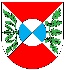 Obec OkrouhláObecně závazná vyhláška obce Okrouhláč. 01/2019o poplatku za komunální odpadZastupitelstvo obce Okrouhlá se na svém zasedání dne 27/12/2018 usnesením č. 02/2018 bod č. 2) usneslo vydat na základě § 17a odst. 1 zákona č. 185/2001 Sb., o odpadech a o změně některých dalších zákonů, ve znění pozdějších předpisů, a v souladu s ust. § 10 písm. d), § 35 a § 84 odst. 2) písm. h) zákona č. 128/2000 Sb., o obcích (obecní zřízení), ve znění pozdějších předpisů, tuto obecně závaznou vyhlášku:Čl. 1Úvodní ustanovení     Obec Okrouhlá touto obecně závaznou vyhláškou stanoví poplatek za komunální odpad (dále jen „poplatek“), který vzniká na území obce.Čl. 2Správa poplatkuSprávu poplatku vykonává obec Okrouhlá.Poplatníkem je každá fyzická osoba, při jejíž činnosti vzniká komunální odpad. Plátcem poplatku je vlastník nemovitosti, kde vzniká komunální odpad. Jde-li o budovu, ve které vzniklo společenství vlastníků jednotek podle zvláštního zákona, je plátcem toto společenství. Plátce poplatek rozúčtuje na jednotlivé poplatníky¹). Čl. 3Splatnost poplatkuPoplatek je splatný ve dvou stejných splátkách do 20. března a 20. září příslušného kalendářního roku.Vznikne-li poplatková povinnost po stanovené lhůtě splatnosti, je poplatek        splatný nejpozději do 15 dnů ode dne vzniku poplatkové povinnosti.Čl. 4Sazba poplatkuVýše poplatku je stanovena na základě předpokládaných oprávněných nákladů obce vyplývajících z režimu nakládání s komunálním odpadem podle počtu a objemu nádob určených k odkládání odpadů připadajících na jednotlivé nemovitosti a v závislosti na frekvenci jejich svozu komunálního odpadu takto:  ¹) § 17a odst. 2 zákona č. 185/2001, o odpadech a změně některých dalších zákonů, ve znění pozdějších předpisůKombinovaným svozem je pro účely této obecně závazné vyhlášky kombinace dvou různých frekvencí svozu v průběhu kalendářního roku: týdenní svoz v období 01. 01. – 30. 04. a  01. 11. – 31. 12. a čtrnáctidenní svoz v období 01. 05. – 31. 10. Čl. 5Zrušující ustanovení    Touto vyhláškou se zrušuje Obecně závazná vyhláška obce Okrouhlá č. 1/2018 
o poplatku za komunální odpad, ze dne 09. 03. 2018. Čl. 6Všeobecná ustanovení   Na řízení ve věcech poplatků za komunální odpad se vztahují zvláštní předpisy²).  Čl. 7Účinnost    Tato obecně závazná vyhláška nabývá účinnosti dnem 01. 02. 2019.       ……..………………..	……………………………….          Jaroslav Zilvar			                     Štěpánka Majchráková	              starosta obce                                                       místostarostka obce Vyvěšeno na úřední desce dne: 07. 01. 2019Sejmuto z úřední desky dne: 23. 01. 2019²) zákon č. 280/209 Sb., daňový řád, ve znění pozdějších předpisůNádoba12-12Svoz 1x14 dní12-12Svoz kombinovaný12-12Svoz 1xtýdně80 lročně76,001 140,001 216,00110,001 454,001 564,00144,001 770,001 914,00půlročně38,00570,00608,0055,00727,00782,0072,00885,00957,00120 lročně110,001 686,001 796,00162,002 160,002 322,00212,002 636,002 848,00půlročně55,00843,00898,0081,001 080,001 161,00106,001 318,001 424,00240 lročně214,003 320,003 534,00316,004 242,004 558,00416,005 166,005 582,00půlročně107,001 660,001 767,00158,002 121,002 279,00208,002 583,002 791,00660 lročně506,005 703,006 209,00xxx967,0011 132,0012 099,001100 lročně842,009 445,0010 287,00xxx1 618,0018 090,0019 708,00